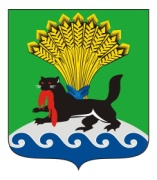 РОССИЙСКАЯ ФЕДЕРАЦИЯИРКУТСКАЯ ОБЛАСТЬИРКУТСКОЕ РАЙОННОЕ МУНИЦИПАЛЬНОЕ ОБРАЗОВАНИЕАДМИНИСТРАЦИЯПОСТАНОВЛЕНИЕот «31» января 2017г.					                                                         № 39Об отмене постановления администрации Иркутского районного муниципального образования от 21.11.2013 №5249 «О внесении изменений в устав Муниципального автономного учреждения Иркутского районного муниципального образования «Редакция газеты «Ангарские огни»»В целях совершенствования деятельности муниципального автономного учреждения Иркутского районного муниципального образования «Редакция газеты «Ангарские огни»», руководствуясь Федеральным законом от 03.11.2006 №174-ФЗ «Об автономных учреждениях», постановлением администрации Иркутского районного муниципального образования от 14.10.2010 №6597 «Об утверждении Порядка создания, реорганизации, изменения типа и ликвидации муниципальных учреждений Иркутского районного муниципального образования, а также утверждения уставов муниципальных учреждений Иркутского районного муниципального образования и внесения в них изменений», Уставом муниципального автономного учреждения Иркутского районного муниципального образования «Редакция газеты «Ангарские огни»»,  ст.ст. 39, 45, 54 Устава Иркутского районного муниципального образования, администрация Иркутского районного муниципального образованияПОСТАНОВЛЯЕТ:Признать утратившим силу постановление администрации Иркутского районного муниципального образования от 21.11.2013 №5249 «О внесении изменений в устав Муниципального автономного учреждения Иркутского районного муниципального образования «Редакция газеты «Ангарские огни»» (далее – Постановление).Организационно-техническому управлению администрации района внести в оригинал постановления администрации Иркутского районного муниципального образования от 21.11.2013 №5249 «О внесении изменений в устав Муниципального автономного учреждения Иркутского районного муниципального образования «Редакция газеты «Ангарские огни»» информацию о признании акта утратившим силу.Опубликовать настоящее постановление в газете «Ангарские огни», разместить на официальном сайте Иркутского районного муниципального образования www.irkraion.ru.Контроль исполнения настоящего постановления возложить на начальника отдела по информационной политике Комитета по социальной политике администрации Иркутского районного муниципального образования.Мэр района                                                                                             Л.П. ФроловПОДГОТОВИЛ:Начальник отдела по Информационной политике «____»_____________2016г.                                                 _______________О.В. Патракова                                                 СОГЛАСОВАНО:Первый заместитель Мэра района«__»_______________2016г.    		                             _____________________Г.И.ПурЗаместитель начальника правового управления«___»_____________2016г			                            ______________   К.Д. Глущенко   